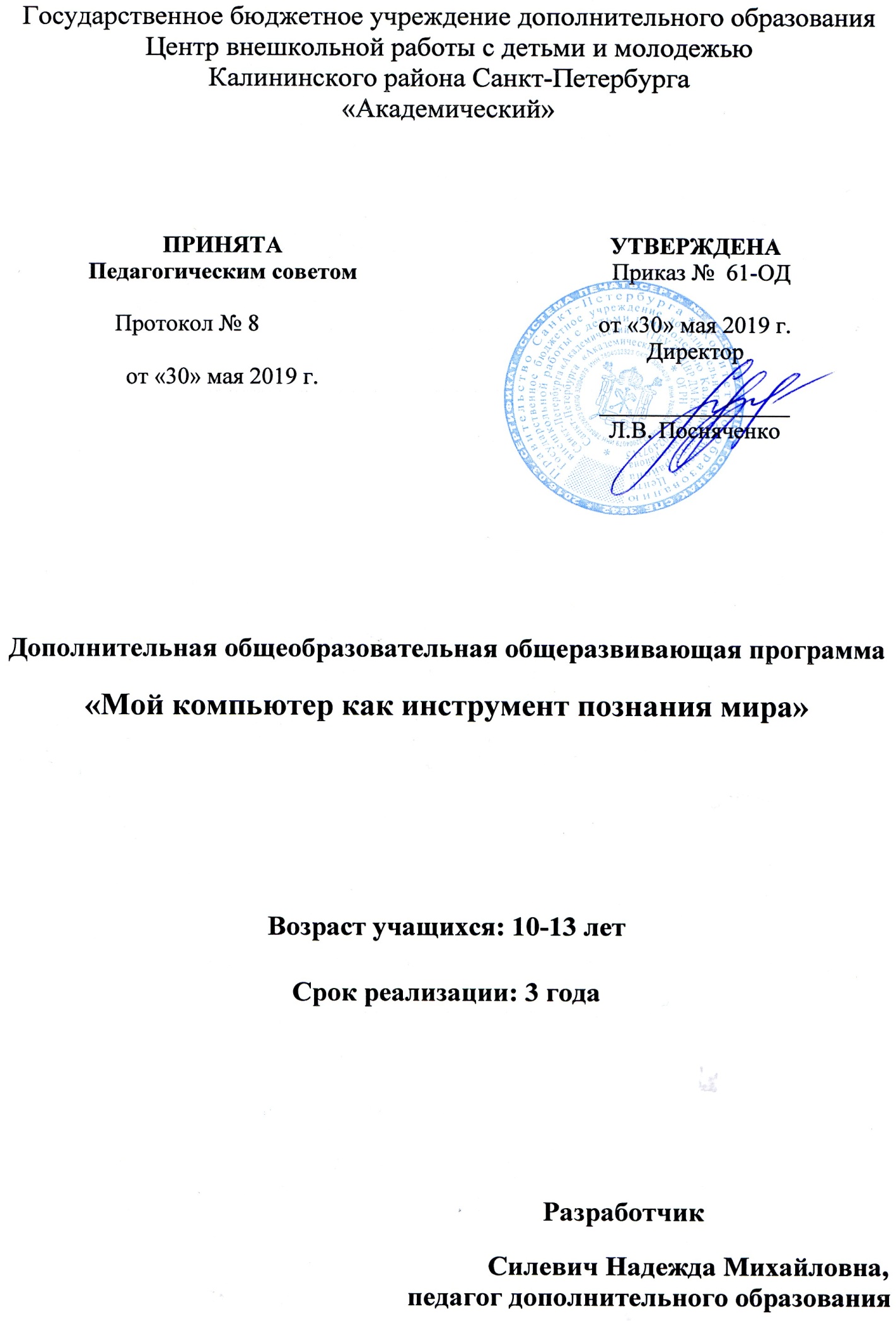 Пояснительная запискаКомпьютер как способ и средство обучения в настоящее время является неотъемлемой частью образовательного процесса. Владение информационными и коммуникативными технологиями создает условия для формирования творческой личности, ее дальнейшего непрерывного самообразования и самосовершенствования. Благодаря школьным учебным планам практически все современные дети в той или иной степени владеют компьютерными программами. Для усиления развивающей, политехнической, технологической и информационной направленности содержания образования требуется разработка новых образовательных программ для учащихся разного возраста, что может быть реализовано в системе дополнительного образования детей.Программа «Мой компьютер как инструмент познания мира» была разработана в 2011 году.Она находится в постоянном развитии, вызывая интерес у детей и родителей, что подтверждается стопроцентной сохранностью контингента, победами детей в конкурсах различного уровня, переходом обучающихся после завершения программы в профессионально ориентированные объединения ИКТ - профиля. Значительно облегчает усвоение материала и повышает уровень его восприятия использование в учебном процессе разработанной автором программы электронной библиотеки «Окно в мир», которая постоянно обновляется. Библиотека включает тематические базы для учащихся (справочные и иллюстративные материалы, задания в электронном виде, различные виды электронных ресурсов, мультимедийные презентации по темам занятий в виде обучающих и демонстрационных презентаций). Каждый обучающийся по мере необходимости имеет доступ к материалам электронной библиотеки во время занятий.Общеобразовательная программа дополнительного образования детей «Мой компьютер как инструмент познания мира» реализуется в рамках деятельности отдела технического и прикладного творчества.Направленность дополнительной общеобразовательной общеразвивающей программы – техническая, уровень освоения – базовый.Основными элементами содержания данной образовательной программы выступают общеобразовательные задачи, характерные для обучения детей, а основным инструментарием решения – компьютерные технологии.Занятия направлены на развитие познавательных, интеллектуальных и творческих способностей, на формирование научного мировоззрения детей, освоение методов научного познания мира средствами и методами информатики и ИКТ.Актуальность программы заключается в повышении мотивации ребенка к процессу познания, в совершенствовании базовой подготовки учащихся по информатике и современным информационным технологиям, что является одной из первостепенных задач интеграции отечественной системы образования в мировую информационно–образовательную среду. Обучение по программе «Мой компьютер как инструмент познания мира» позволяет учащимся использовать полученные знания самостоятельно, как непосредственно в образовательном процессе на занятиях, так ив процессе самообразования, например, при подготовке к уроку или внеклассным мероприятиям в школе.Новизна заключается в построении программы, особенностью которой является пошаговость с постоянным усложнением самостоятельной деятельности обучающихся, активизация учебного процесса с помощью специально разработанной в соответствии с тематическим планом электронной библиотеки для детей, что отличает данную программу от стандартных курсов компьютерной грамотности. Использование авторской электронной библиотеки значительно облегчает освоение материала и способствует осуществлению оперативной обратной связи, на основе которой возможна индивидуализация и дифференциация обучения, что дает детям определенные преимущества в обучении: удобства, связанные с возможностью работать над учебным материалом с выходом в Интернет;возможность интерактивного общения с педагогом и другими обучающимися;простоту использования;индивидуальный темп, выполнение заданий по выбору, учет индивидуальных интересов и склонностейвозможность сочетать индивидуальные и групповые задания;более широкий доступ к образовательным услугам;открытость процесса обучения.Программа «Мой компьютер как инструмент познания мира» педагогически целесообразна, так как она направлена не только на ознакомление детей с основами компьютерной грамотности и прикладных программ, но и на развитие личности ребенка, выбор позитивных социально-личностных способов поведения, формирование и совершенствование его способностей, интересов, склонностей, создание положительных мотивов к использованию персональных компьютеров в познавательной деятельности, воспитание ответственного отношения к полученной информации. Образовательная программа дает возможность достичь более быстрого включения учащегося в учебно-познавательную деятельность за счет: акцентирования на интересы учащихся; создание мотивационно – проблемных ситуаций при практической реализации изучаемых тем; подготовки дидактических материалов с применением информационных технологий. Ребенок учится не только «скачивать» информацию, но и обрабатывать и перерабатывать учебный материал, сохранять, дополнять, использовать для выполнения заданий, общаться с другими учащимися, а также с педагогом, задавать вопросы и получать ответы на них. Работа включает воспроизводящие и творческие процессы в деятельности учащихся.Педагог дает возможность продумывать предстоящую работу дома и вносить свои предложенияОтличительной особенностью данной образовательной программы является то, что она, имея насыщенное содержание, предназначена для детей начального и среднего школьного возраста начиная с 4 класса, позволяя по окончании курса владеть на уровне пользователя рядом сложных программ, которыми обычно овладевают подростки в старшей школе. Построение учебного плана дает возможность, начав обучение детей с элементарного владения компьютером, постепенно расширять полученные знания, углублять их, создаёт условия для поэтапного усвоения материала. Электронная библиотека программы как методическая система обучения ориентирует учащихся на развитие интеллектуального потенциала, на формирование умений самостоятельно приобретать знания, осуществлять информационно - учебную, проектную и иные разнообразные виды деятельности по обработке информации. «Окно в мир»  содержит широкий спектр учебно-программных, учебно-теоретических, учебно-справочных, учебно-библиографических и других материалов учебно-методического комплекса педагога; компьютерные программы, тренажеры различного целевого назначения; информационные ресурсы, выход в социальные сети для образовательных целей и др. Библиотека используется учащимися для создания, сбора, передачи, хранения и обработки информации в предметной области, позволяет педагогу варьировать уровень заданий в зависимости от предыдущих результатов, скорости выполнения заданий, личных пожеланий и интересов учащихся и других факторов.Адресат программы - программа предназначена для учащихся 4-7 классов.Программа рассчитана на детей 10–15лет. В данном возрасте учащийся проявляет интерес к творчеству, у него развито воображение, выражено стремление к самостоятельности. С помощью самостоятельного выполнения заданий дети познают разнообразие окружающего мира. При этом процесс сопровождается творческим вдохновением и глубиной положительных эмоциональных переживаний. Для учащихся 10 – 11 лет возрастает значение коллектива, общественного мнения, отношений со сверстниками, оценки ими его поступков и трудовых действий.  В младшем подростковом возрасте закладывается фундамент нравственного поведения, происходит усвоение моральных норм и правил поведения, начинает формироваться общественная направленность личности. Дети 10-11 лет отличаются остротой и свежестью восприятия, своего рода созерцательной любознательностью. Заметно проявление стремления к самостоятельности, возникает интерес к собственной личности, формируется самооценка, развиваются абстрактные формы мышления. Ребенок стремится сделать собственную открытку, рисунок, буклет на компьютере и продемонстрировать его родным и друзьям. Выполненная им работа становится одной из составляющих его социализации в обществе, так как через результат своего труда он определяет и закрепляет его место в коллективе, приобретает статус личности. У учащихся 12-13 лет складываются собственные моральные установки и требования, которые определяют характер взаимоотношений со старшими и сверстниками. Они способны сознательно добиваться поставленной цели, готовы к сложной деятельности поиска информации в интернете и отбора нужной. Чем насыщеннее, энергичнее их жизнь, тем более она им нравится. Это самый благоприятный период для творческого развития личности.У подростков 14-15 лет проявляется четкая потребность к самопознанию, формируется самосознание, ставятся задачи саморазвития, самосовершенствования и самоактуализации. Осуществляется профессиональное и личностное самоопределение. Ведущая деятельность – учебно-профессиональная, в процессе которой формируются мировоззрение, профессиональные интересы и идеалы. Этот период отличается желанием демонстрировать свои способности. Подростки мечтают о самостоятельности и получают такую возможность. Все возрастные особенности обязательно учитываются при построении образовательного процесса.Объем и срок реализации программы:Программа рассчитана на три года обучения в объёме 360 часов. Программы первого и второго года обучения рассчитаны на 144 часа (2 раза в неделю по 2 часа), программа третьего года обучения – на 72 часа (1 раза в неделю по 2 часа).Цель программы состоит в создании условий для развития личности ребенка, формирования и совершенствования его способностей, интересов, склонностей и возникновению положительных мотивов к использованию персональных компьютеров в познавательной деятельности.Задачи программы:Обучающие:ознакомление с основными принципами, методами и свойствами компьютерных информационных технологий;обучение технологической культуре и культуре труда;ознакомление с основами прикладного программного обеспечения;ознакомление с перспективами развития компьютерных систем.Развивающие:выработка творческого, технического мышления;развитие творческих способностей;формирование опыта практической деятельности;развитие познавательной активности и формирование умения самостоятельно добывать знания;формирование умения использовать знания и приобретенные навыки для решения практических задач;Воспитательные:нравственное и эстетическое воспитание;воспитание толерантности, культуры межличностных отношений;развитие целеустремленности, способности добиваться успеха;воспитание коммуникативных навыков с целью дальнейшей социальной адаптации и успешной самореализации;воспитание ответственного отношения к полученной информации с учетом правовых и этических аспектов ее распространения;воспитание патриота и гражданина своей Родины.Цель и задачи, решаемые в процессе обучения, ставят детей в условия, побуждающие результативно действовать в различных жизненных и образовательных ситуациях на основе ключевых компетенций, которые развиваются по мере освоения образовательной программы.Социальные компетенции формируются через способность уважать других, умение сотрудничать, умение участвовать в выработке общего решения, способность разрешать конфликты, способность приспосабливаться к выполнению различных ролей при работе в группе при выполнении групповых проектов.Коммуникативные компетенции развиваются через умение слышать на занятиях педагога и других детей, высказывать свое мнение, делать сообщения, давать и получать информацию в малой и большой группе.Общекультурные компетенции приходят через познание и опыт деятельности при работе над заданиями в области художественной культуры, отражающей духовно-нравственные основы семейных и социальных традиций.Ценностно-смысловые компетенции закладываются при необходимости самоопределения ученика в ситуациях учебной и иной деятельности, например, выполнении индивидуальной или групповой работы, определения ее цели и направления, с чем связаны индивидуальная образовательная траектория и программа его жизнедеятельности учащегося на данном этапе.Информационные компетенции прогрессируют при развитии навыков поисковой и проектной деятельности, где возникает необходимость формулировать вопрос, ставить проблему, вести наблюдение, планировать работу и время, представлять результаты.Метапредметные компетенции развиваются с формированием навыков основ исследовательской деятельности, где требуется ориентация учащихся в различных предметных областях, привлечения общеучебных умений, использования накопленных за время учебы умений информационного и практического характера. Исходя из степени овладения учащимися указанными компетенциями, оценивается эффективность и качество выполнения поставленных задач и образовательного процесса в целом.Условия реализации программы- условия набора в коллектив: принимаются все желающие.- формирование групп осуществляется в режиме свободного набора при отсутствии медицинских противопоказаний, в основе формирования лежит возрастной подход.- количество детей в группе– 8 человек (по количеству компьютеров в учебном помещении). Предусмотрены условия добора на любом году обучения. Программа может осваиваться учащимися с любого уровня.- особенности организации образовательного процесса:- форма организации учебной деятельностиносит групповой (теоретические занятия), индивидуально-групповой (практические занятия) и индивидуальный характер. Работа на компьютерах проводится по трем формам:демонстрационная–работу выполняет педагог, учащиеся воспроизводят действия на рабочих местах;фронтальная-синхронная работа учащихся по освоению или закреплению материала под руководством педагога;самостоятельная– выполнение самостоятельной работы на компьютере в пределах части занятия, одного или нескольких занятий с сопутствующей помощью со стороны педагога.- формы проведения занятий,как правило, комбинированные: состоят из теоретической и практической частей.Изучение материала проводится в форме диалога, рассказа, беседы, показа, практического занятия, практической работы, теоретического занятия. Так происходит усвоение необходимой информации и закрепление навыков работы.Теоретический материал на занятиях (теоретические занятия) дается с использованием беседы, рассказа, диалога с детьми, комментариев педагога, просмотров иллюстративного материала, и закрепляется затем практическим освоением тем (практические занятия).Для выполнения творческих работ используется технология проектов.Так как программа ориентирована на большой объем практических работ по всем темам, занятия включаютздоровьесберегающиетехнологии: организационные моменты с проветриванием помещения, перемены, перерывы, во время которых выполняются упражнения для глаз и физические упражнения для профилактики общего утомления.При реализации данной программы большое значение отводится вовлечению родителей (законных представителей) учащихся в образовательный процесс на основе реального сотрудничества и сотворчества на педагогических началах условий взаимодействия ЦВР с семьёй. Деятельность осуществляется как на уровне индивидуального сотрудничества, так и на уровне творческого объединения.Формы взаимодействия с семьёй: родительские собрания, открытые занятия, мастер-классы, форумы, семинары, встречи с привлечением родительской общественностиДля родителей проводятся консультации, беседы, предоставляется помощь при выборе индивидуального образовательного маршрута учащегося.В процессе реализации программы  предполагается участие родителей (законных представителей) учащихся в организации и проведении различных мероприятий в рамках образовательного процесса (включая проектную и волонтёрскую деятельность). Одним из основных видов индивидуальной и коллективной деятельности учащихся при реализации общеобразовательной программы является участие в районных конкурсах и выставках, проводимых «Централизованной библиотечной системой Калининского района», которая является социальным партнером ГБУ ДО ЦВР ДМ Калининского района Санкт-Петербурга «Академический»- материально-техническое обеспечение программы:компьютерный класс в соответствии с требованиями СанПИН, в котором проводится занятие;персональные компьютеры;цветной принтер;мультимедийная доска;программноеобеспечение («MS Word», «MS Excel», «MS PowerPoint», «Adobe Photoshop», «MS Quick BASIC »).По итогам освоения образовательной программы у учащихся сформируются следующие компетенции:сформированность необходимой при осуществлении совместной деятельности коллективного творчества коммуникативной компетенции: коммуникабельность, ответственность, толерантность, доброжелательность и чувство взаимопомощи;сформированность общекультурной компетенции: в бытовой и культурно-досуговой сфере, владение эффективными способами организации свободного времени;сформированность социально-трудовой компетенции: овладение учащимися минимально необходимыми для жизни в современном обществе навыками социальной активности;сформированность компетенции личностного самосовершенствования: освоение учащимися культуры мышления и поведения.Планируемые результаты освоения программыЛичностные результаты:заложены личностные основы общечеловеческих и культурных ценностей, гражданской позиции и патриотизма;сформированы личностные качества: инициативность, уверенность в себе, коммуникабельность, ответственность, дух коллективизма, взаимопомощи;выработан опыт  умения слушать и выполнять творческое задание, ставить и решать проблемы художественного оформления цифровых документов;сформирован опыт позитивной социализации через творческую деятельность.Метапредметные результаты:владеет способами совместной деятельности в группе, приемами действий в ситуациях общения, умениями искать и находить компромиссы;умеет анализировать и оценивать важнейшие достижения национальной и мировой культуры, ориентироваться в культурном и духовном контекстах современного общества;способен осуществлять действия и поступки на основе выбранных целевых и смысловых установок;может ставить цель и организовывать её достижение, умение пояснить свою цель;владеет навыками работы с различными источниками информации.Предметные результаты:сформирована информационная и алгоритмическая культура;сформировано представление о компьютере как универсальном устройстве обработки информации;развиты основные навыки и умения использования компьютерных уст устройств;получены навыки по технике безопасности при работе с ПК;изучена история вычислительной техники;изучены основные понятия об операционной системе;освоены основы работы в среде ОС;освоены основные возможности программ: MsPaint, WordPad, MSWord, MSPowerPoint, AdobePhotoshop , MSExcel, MSQuickBASIC;получены навыки безопасного труда на ПК.Учебный план 1 года обученияУчебный план 2 года обученияУчебный план 3 года обученияКалендарный учебный график:
реализации дополнительной общеобразовательной программы «Мой компьютер как инструмент познания мира»
на 2019 – 2020 учебный год№ п/пНазвание раздела, темыКоличество часовКоличество часовКоличество часовФормы контроляФормы контроля№ п/пНазвание раздела, темыКоличество часовКоличество часовКоличество часовФормы контроляФормы контроля№ п/пНазвание раздела, темыВсегоТеорияПрактика1.1 Техника безопасности при работе с ПК.22Обсуждение возможных критических ситуаций2.1 История вычислительной техники. Информатика и вычислительная техника211Ответы на вопросы педагога по темеПонятие об операционной системе Основы работы в среде ОССоздание файловой структуры по индивидуальным заданиям3.1 Общие сведения, загрузка системыРабочий стол. Главное меню «Пуск»413Ответы на вопросы педагога по теме3.2 Файлы и каталоги на дисках.413Ответы на вопросы педагога по теме3.3 Стандартные программы Windows.413Создание файловой структуры по индивидуальным заданиямГрафический редактор MsPaint4.1 Назначение, интерфейс программы Paint413Тестирование по теме4.2 Действия с графическими объектами624Индивидуальные задания4.3 Создание сложных рисунков. Метод последовательного укрупнения рисунка.12111Выставка детских работ4.4 Создание ТАНГРАМ головоломок в MsPaint413Открытое занятие4.5Создание пейзажей, иллюстраций, открыток к конкурсам и выставкам1028Выставка детских работ в ЦВР   Интернет. Знакомство с поисковыми системами.Электронная почта413Соревнование:«Кто отправит больше поздравлений по эл. ПочтеТекстовые редакторWordРad826Тестирование: возможности программы WordPadТекстовый процессор MS Word7.1 Назначение, интерфейс.Режимы работы624Тестирование: возможности программы Word7.2 Основные приемы работы  вТекстовомпроцессоре MS Word624Задания по карточкам7.3 Виды форматирования документа MS Word1028Задания по карточкам7.4 Использование полей стилей. Вставка в документ графического объекта14212Создание газетного листка7.5Создание иллюстраций с использованием возможностей MS Word12210Выставка детских работ в ЦВР7.6 Нумерация страниц. Колонтитулы.624Тестирование: возможности программы Word7.7 Работа с таблицами1239Задания по инд. Карточкам7.8 Создание буклетов826Демонстрация буклетов на интерактивной доскеПовторение пройденного. Тестирование. Создание открытки к 9 Мая615ТестированиеИтого14440104№ п/пНазвание раздела, темыКоличество часовКоличество часовКоличество часовФормы контроля№ п/пНазвание раздела, темыВсегоТеорияПрактика1Техника безопасности при работе с ПК22Обсуждение возможных критических ситуаций2Текстовый процессор MS Word22.1 Повторение пройденного.44Тестирование по тем Текстовый процессор MS Word е22.2 Списки маркированные, нумерованныеСсылки, сноски; оглавления826Выполнение заданий по инд. Карточкам22.3 Создание открыток «День учителя»44Выставка компьютерных работ в Цвр3Программа Microsoft PowerPoint33.1 Назначение, интерфейс MicrosoftPowerPoint211Ответы на вопросы педагога по теме33.2 Операции со слайдами615Создание презентации «Моя семья»33.3 Оформление презентаций.1019Создание презентаций «Моя семья», презентаций-тестов, презентаций-роликов33.4 Создание открыток «День рождения ЦВР»44Выставка компьютерных работ в Цвр33.5Анимация, звук.817Создание презентаций презентаций-тестов, презентаций-роликов33.6 Создание мульти-медиа презентации615Создание презентаций презентаций-тестов, презентаций-роликов на инд. Тему3.7Создание интерактивной презентации Запуск и наладка презентации615Создание презентаций презентаций-тестов, презентаций-роликов на инд. ТемуДемонстрация на интерактивной доске4AdoobePhotoshop44.1AdoobePhotoshop Возможности.Интерфейс программы413Ответы на вопросы педагога по теме44.2 Инструменты Photoshop Использование инструментов выделения1248Работа по индивидуальным карточкам44.3 Заливка выбранным цветом. Градиент. Рисование инструментом кисть.624Работа по индивидуальным карточкам44.4 Создание открыток «С Новым Годом»22Выставка компьютерных работ в Цвр44.5Работа со слоями.ФотомонтажСоздание коллажей1028Подготовка коллажей «День снятия Блокады Ленинграда», «Комната моей мечты»44.6 Работа с текстом. Стили слоя.1028Создание коллажа на свободную тему для городского конкурса по компьютерной графике44.7Цветокоррекция. Контуры Фильтры. Маски.1248Создание обложки для книжки, участие лучших в городском конкурсе «Питерская мышь»44.8Gif_Анимация615Показ работ на интерактивной доске5MS Excel55.1 MS Excel. Возможности.Интерфейс программы. Структура электронных таблиц.20,51,5Ответы на вопросы педагога по теме55.2 Типы и формат данных. Форматированиеданных в ячейке.312Работа по индивидуальным карточкам55.3 Ввод и редактирование данных, формул. Встроенные функции.Выполнение вычислений в таблицах312Работа по индивидуальным карточкам55.4Построение диаграмм, графиков211Тестирование6Редактор MS Quick BASIC66.1 РедакторMSQuick BASICИнтерфейс MSQuick BASIC.211Работа по индивидуальным карточкам66.2 Алфавит языка. Типы данных. Операторы ввода и вывода.20,51,5Работа по индивидуальным карточкам66.3. Графические возможности MS Quick BASIC.40,53,5Демонстрация на мультимедийной доске программ учащихся7Создание итоговой презентации44Демонстрация на мультимедийной доске работ учащихсяИтого14436108№ п/пНазвание раздела, темыКоличество часовКоличество часовКоличество часовКоличество часовФормы контроля№ п/пНазвание раздела, темыВсегоТеорияТеорияПрактика1Техника безопасности при работе с ПК222Обсуждение возможных критических ситуаций2Метод учебного проекта в дополнительном образовании.2Поиск информации для проекта «Создаем учебный проект»4113Заполнение таблицы по образцу2Обработка информации в прикладных программах2111Визуальный контроль педагога2Создание открытки «День Учителя»22Выставка компьютерных работ в ЦВР2Основные принципы форматирования в MS Word4113Тестирование2Задачи презентации MicrosoftPowerPoint4113Ответы на вопросы педагога2Создание открытки «С днем рождения ЦВР»22Выставка компьютерных работ в ЦВР2Принципы создания коллажа в Adobe Photoshop «Космическая сцена»4113Показ презентаций на темуСоздание открытки «С Новым Годом»22Выставка компьютерных работ в ЦВРДемонстрация проекта- «MS Word …»22Показ презентаций на тему «Космос…»3Работа над проектом «Неделя техники в ЦВР»3Поиск материала для проекта22Заполнение таблицы по образцу3Обработка материала4113Визуальный контроль педагога3Создание презетации-проекта222Визуальный контроль педагога3Демонстрация презетации-проекта на интерактивной доске222Демонстрация презетации-проекта на интерактивной доске4Создание коллажа «Комната моей мечты»4413Отбор лучших работ для участия в одноименной выставке5Создание коллажа «Обложка для книжки4413Отбор лучших работ для участия в одноименной выставке6Создание коллажа на свободную тему для городского конкурса по компьютерной графике4413Отбор лучших работ для участия в одноименной выставке7Работа над проектом «Как я делаю Коллаж»6615Демонстрация презентаций на интерактивной доске8Проект «Мое Электронное портфолио»8Сбор и обработка информации о себе3312Заполнение таблицы по образцу8Создание презентации-портфолио3312Демонстрация презентаций на интерактивной доске8Демонстрация презентаций на мультимедийной доске222Демонстрация презентаций на интерактивной доске8Размещение информации в интернет2211Просмотр и обсуждение на интерактивной доске9Проект «Грамотный покупатель» (в excel) Ответы на вопросы9Создание открытки «9 Мая»222Выставка компьютерных работ в ЦВР9Презентация проекта «Электронные таблицы…»6615Демонстрация презентаций на интерактивной доске10Тестирование2211Опрос в парах11Подготовка к тестированию по проектам, созданных в течение года2211Компьютерное тестированиеИтого72721755Год обученияДата начала занятийДата окончания занятийКоличествоучебных недельКоличество учебных днейКоличество учебных часовРежим занятий1 год11.09.1913.05.1927.05.2029.05.2036721442 р. В нед. По 2 часа2 год11.09.1913.05.1927.05.2029.05.2036721442 р. В нед. По 2 часа3 год03.09.1926.05.203672721 р. В нед. По 2 часа